How to get to the HUB to check messages and to get to online e-textbook. Login to HUB and look for my class- 2019- S2- PRIN INFO TEC B-1- CLICK ON ITLOOK for messages and check those messages. It should have orange number. 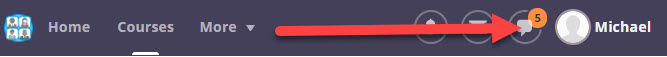 TO GET TO ONLINE E=TEXTBOOK- LOGIN TO HUB AND FOLLOW PICTURES BELOW.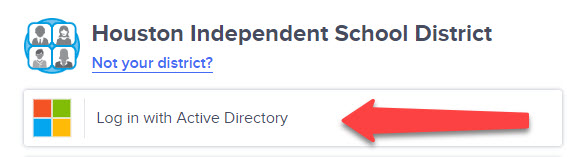 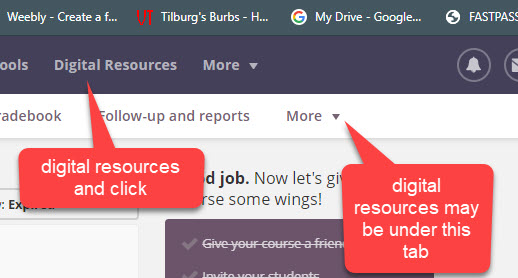 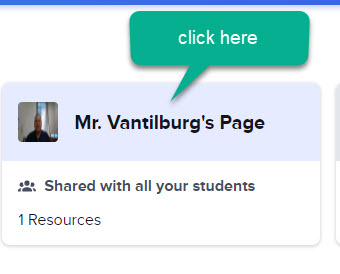 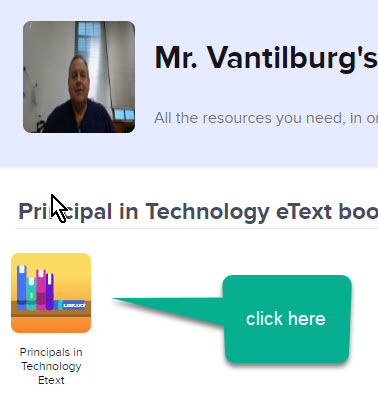 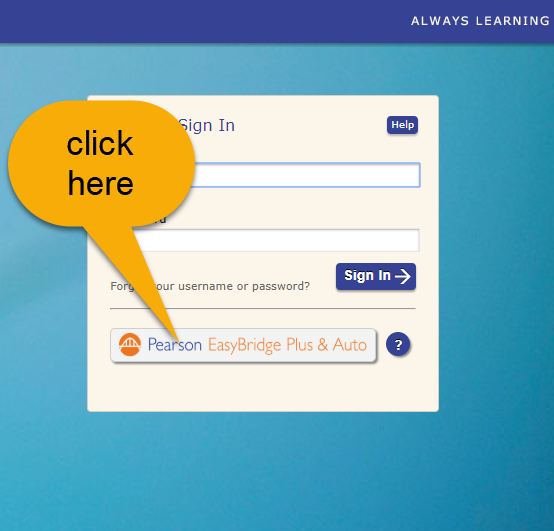 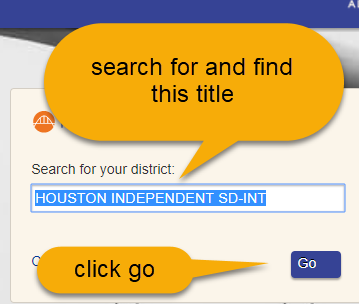 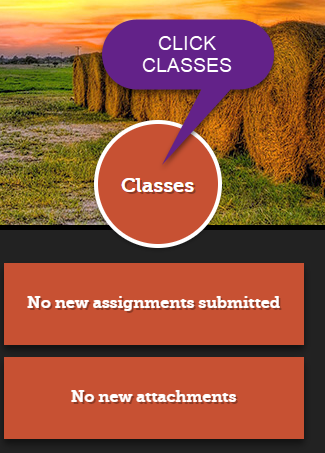 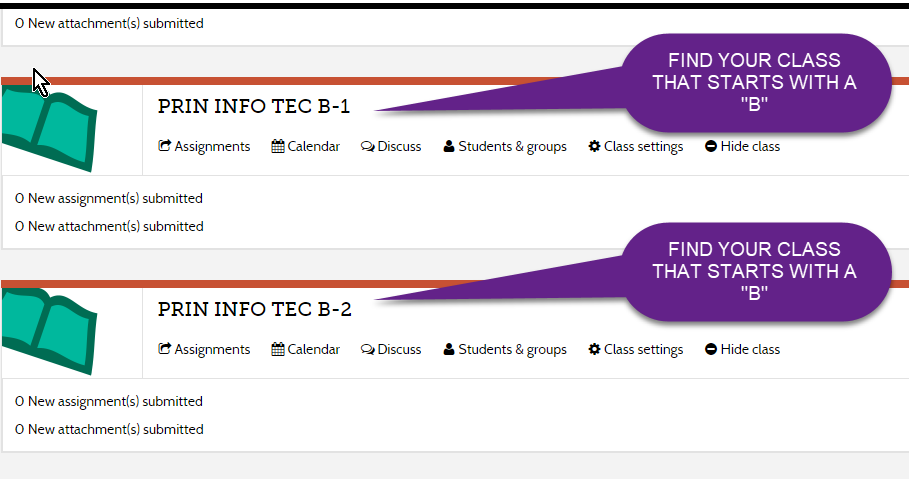 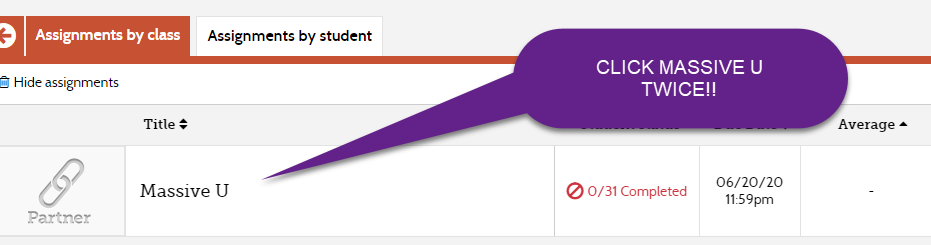 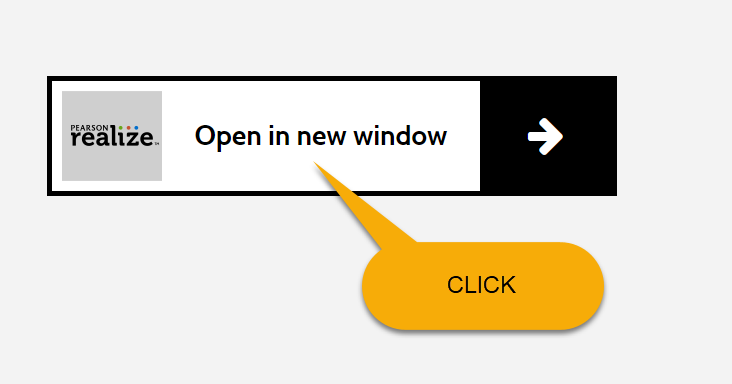 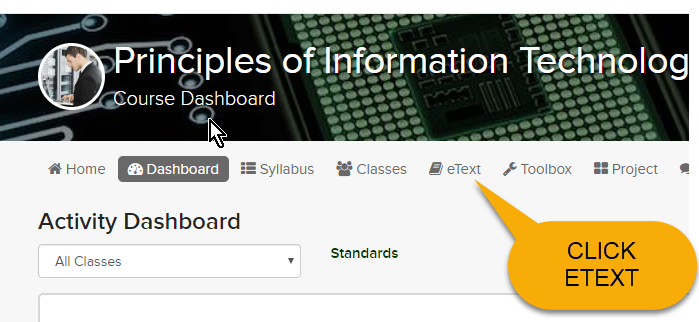 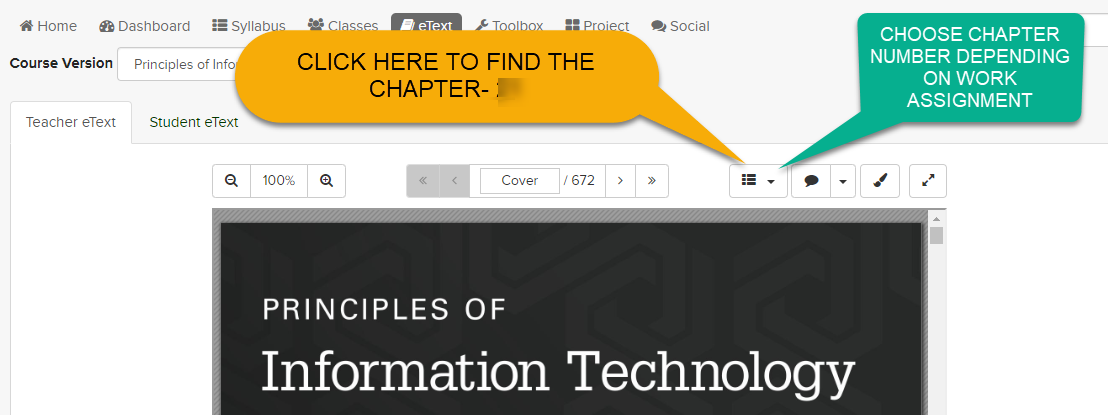 